Draft ID: 31658b28-9196-4d80-9190-222eda8e0772 Date: 19/06/2023 10:44:52Public consultation on the evaluation of the EU Directive on waste electrical and electronic equipment (WEEE)IntroductionThe European Commission is evaluating Directive 2012/19/EU on waste electrical and electronic equipment (WEEE), hereinafter referred to as "the Directive", and therefore collecting insights into how the Directive is functioning.The evaluation aims to assess the performance of the Directive against its objectives and expectations. The evaluation is also looking into how consistent the Directive is with the EU’s wider policy objectives, including those introduced under the European Green Deal and the Circular Economy Action Plan and willtake into account any other relevant developments in EU environmental and waste policy (e.g., Batteries, Ec odesign for Sustainable Products, Restriction of Hazardous Substances in EEE, Waste Shipments, Critical Raw Materials).The evaluation covers the implementation of the Directive along with the related secondary legislation and any related measures and good practices taken at national level in all Member States.You are invited to respond to the questionnaire according to your level of knowledge and involvement in the Directive’s implementation or policy.You can save your answers as drafts and finish the survey later. The questionnaire is accessible in all official EU languages and you may submit your reply in any of these languages.If you have any questions, please contact the European Commission via ENV-WEEE@ec.europa.eu.About you* 1 Language of my contribution Bulgarian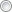 CroatianCzech Danish DutchEnglish Estonian Finnish French German Greek Hungarian Irish Italian Latvian Lithuanian Maltese Polish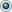 Portuguese Romanian Slovak Slovenian Spanish Swedish* 2 I am giving my contribution as Academic/research institution Business association Company/business Consumer organisationEU citizenEnvironmental organisation Non-EU citizenNon-governmental organisation (NGO) Public authorityTrade union OtherThe Commission will publish all contributions to this public consultation. You can choose whether youwould prefer to have your details published or to remain anonymous when your contribution is published. Fo r the purpose of transparency, the type of respondent (for example, ‘business association,‘consumer association’, ‘EU citizen’) country of origin, organisation name and size, and its transparency register number, are always published. Your e-mail address will never be published. Opt in to select the privacy option that best suits you. Privacy options default based on the type of respondent selected* 4 Contribution publication privacy settingsThe Commission will publish the responses to this public consultation. You can choose whether you would like your details to be made public or to remain anonymous.AnonymousOnly organisation details are published: The type of respondent that you responded to this consultation as, the name of the organisation on whose behalf you reply as well as its transparency number, its size, its country of origin and your contribution will be published as received. Your name will not be published. Please do not include any personal data in the contribution itself if you want to remain anonymous.PublicOrganisation details and respondent details are published: The type of respondent that you responded to this consultation as, the name of the organisation on whose behalf you reply as well as its transparency number, its size, its country of origin and your contribution will be published. Your name will also be published.5 First name6 Surname7 Email (this won't be published)11 Organisation name255 character(s) maximum13 Organisation sizeMicro (1 to 9 employees)Small (10 to 49 employees)Medium (50 to 249 employees) Large (250 or more)14 Transparency register number255 character(s) maximumCheck if your organisation is on the transparency register. It's a voluntary database for organisations seeking to influence EU decision-making.15 Country of originPlease add your country of origin, or that of your organisation.This list does not represent the official position of the European institutions with regard to the legal status or policy of the entities mentioned. It is a harmonisation of often divergent lists and practices.Afghanistan	Djibouti	Libya	Saint Martin Åland Islands	Dominica	Liechtenstein	Saint Pierre andMiquelonAlbania	Dominican RepublicLithuania	Saint Vincent and the GrenadinesAlgeria	Ecuador	Luxembourg	Samoa American Samoa	Egypt	Macau	San Marino Andorra	El Salvador	Madagascar	São Tomé andPríncipeAngola	Equatorial Guinea	Malawi	Saudi Arabia Anguilla	Eritrea	Malaysia	Senegal Antarctica	Estonia	Maldives	Serbia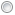 Antigua and BarbudaEswatini	Mali	SeychellesArgentina	Ethiopia	Malta	Sierra Leone Armenia	Falkland Islands	Marshall Islands	Singapore Aruba	Faroe Islands	Martinique	Sint Maarten Australia	Fiji	Mauritania	Slovakia Austria	Finland	Mauritius	SloveniaAzerbaijan	France	Mayotte	Solomon Islands Bahamas	French Guiana	Mexico	SomaliaBahrain	French Polynesia	Micronesia	South AfricaBangladesh	French Southern and Antarctic LandsMoldova	South Georgia and the South Sandwich IslandsBarbados	Gabon	Monaco	South Korea Belarus	Georgia	Mongolia	South Sudan Belgium	Germany	Montenegro	SpainBelize	Ghana	Montserrat	Sri LankaBenin	Gibraltar	Morocco	Sudan Bermuda	Greece	Mozambique	Suriname Bhutan	Greenland	Myanmar/Burma	Svalbard andJan MayenBolivia	Grenada	Namibia	SwedenBonaire Saint Eustatius and SabaBosnia and HerzegovinaGuadeloupe	Nauru	SwitzerlandGuam	Nepal	SyriaBotswana	Guatemala	Netherlands	Taiwan Bouvet Island	Guernsey	New Caledonia	Tajikistan Brazil	Guinea	New Zealand	TanzaniaBritish Indian Ocean Territory British Virgin IslandsGuinea-Bissau	Nicaragua	ThailandGuyana	Niger	The GambiaBrunei	Haiti	Nigeria	Timor-LesteBulgaria	Heard Island and McDonald IslandsNiue	TogoBurkina Faso	Honduras	Norfolk Island	TokelauBurundi	Hong Kong	Northern Mariana IslandsTongaCambodia	Hungary	North Korea	Trinidad andTobago Cameroon	Iceland	North Macedonia	TunisiaCanada	India	Norway	TürkiyeCape Verde	Indonesia	Oman	Turkmenistan Cayman Islands	Iran	Pakistan	Turks andCaicos IslandsCentral African RepublicIraq	Palau	TuvaluChad	Ireland	Palestine	UgandaChile	Isle of Man	Panama	UkraineChina	Israel	Papua New GuineaUnited Arab EmiratesChristmas Island	Italy	Paraguay	United Kingdom Clipperton	Jamaica	Peru	United StatesCocos (Keeling) IslandsJapan	Philippines	United States Minor Outlying IslandsColombia	Jersey	Pitcairn Islands	Uruguay Comoros	Jordan	Poland	US Virgin Islands Congo	Kazakhstan	Portugal	UzbekistanCook Islands	Kenya	Puerto Rico	Vanuatu Costa Rica	Kiribati	Qatar	Vatican City Côte d’Ivoire	Kosovo	Réunion	Venezuela Croatia	Kuwait	Romania	Vietnam Cuba	Kyrgyzstan	Russia	Wallis andFutunaCuraçao	Laos	Rwanda	Western SaharaCyprus	Latvia	Saint Barthélemy	YemenCzechia	Lebanon	Saint Helena Ascension and Tristan da CunhaZambiaDemocratic Republic of the CongoLesotho	Saint Kitts and NevisZimbabweDenmark	Liberia	Saint LuciaI agree with the personal data protection provisions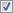 Objectives and ScopeThe assessment should explore whether the objectives and scope of the Directive are still applicable and sufficient also considering current and future needs. The objectives are to protect the environment and human health by:preventing or reducing the adverse impacts of the generation and management of WEEE; reducing the overall impacts of resource use;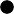 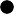 improving the efficiency of resource use.To reach these objectives, the Directive sets out measures, inter alia, for WEEE to be collected separately from unsorted municipal waste, for proper treatment (recovery and recycling) and promoting (preparing for) re-use. It sets ambitious collection targets increasing over time, combined preparing for re-use and recycling targets as well as recovery targets. The Directive incorporates extended producer responsibility (EPR), according to which electrical and electronic equipment (EEE) producers are obliged to finance WEEE collection and treatment.16 To what extent do you think the Directive has been effective in achieving the following main objectives?18For each of the objectives listed below, please indicate and describe the factors that supported or hindered their achievement.General aspects19 To what extent has the Directive been successful in implementing specific aspects of the extended producer responsibility principle?21 To what extent do you agree with the following statements?WEEE collection23 The following reasons were mentioned as hindering the achievement of high levels of collection. To what extent do you agree that the following reasons are hindering?WEEE treatment25 Do you consider that the requirements for the proper treatment of WEEE set out in Art. 8 and Annex VIII of the Directive are appropriate to minimise pollution as far as possible and contribute to the efficient use of resources?Yes NoDon't know27 Do you consider the recovery targets set out in Art. 11 and Annex V of the Directive are appropriate to ensure high levels of material recycling including critical raw materials and minimizing disposal of WEEE materials?Yes NoDon't know29 Following a mandate by the Commission, European Standards for the treatment of WEEE have been developed (EN 50625 series on WEEE treatment and EN 50614 on WEEE preparing for reuse). What is your experience with the implementation of these standards?Efficiency of the DirectiveTo what extent has the implementation of the Directive affected the following direct costs?To what extent has the implementation of the Directive affected the following indirect costs?What other direct or indirect costs, if any, have you experienced related to the Directive?Art. 12 of the Directive lays down financing obligations by responsible producers to at least finance the collection, treatment, recovery and environmentally sound disposal of WEEE from households.33 In your opinion: To what extent are the costs associated with the management of WEEE covered by this producer financing obligation?Fully coveredTo a large extent To some extent To a small extent Don't knowCoherence and EU added valueAre there any provisions in the Directive you consider obsolete? If so, which ones and why?Do you see any deficits in the adaptation of the Directive to scientific and technical progress?Are you aware of any unexpected or unintended effects caused by the Directive? If so, which ones?Which EU and international (non-EU) legislation do you consider relevant for the EU (W)EEE market?What is your opinion about the links between the Directive and the Ecodesign Directive?What is your opinion about the links between the Directive and the Directive on the restriction of the use of certain hazardous substances in EEE (RoHS)?Have you encountered any gaps, contradictions, overlaps or missing links betwe en the Directive and other EU legislation? Please elaborate, if yes.Have you encountered any gaps, contradictions, overlaps or missing links within the Directive? Please elaborate, if yes.Did you encounter any (potential) incoherences with the strategic direction of certain EU policies?44 Do you think that the issues addressed by the Directive continue to require action at EU level?Yes NoDo you see the Directive being effective as a legal instrument? Please elaborate.Please feel free to upload a relevant document, such as additional evidence supporting your responses or a position paper. The maximum file size is 1 MB.Please note that the uploaded document will be published alongside your response to the questionnaire, which is the essential input to this public consultation. The document is an optional complement and serves as additional background reading to better understand your positionOnly files of the type pdf,txt,doc,docx,odt,rtf are allowedContactENV-WEEE@ec.europa.euVery EffectiveEffective to some extentIneffectiveDon’ t   know* Reduction of WEEE generation* Reduction of negative impacts on the environment and on human health during collection and treatment of WEEE* Efficient use of (primary) resources to produce EEE* Retrieval/ Recycling of secondary raw materials from WEEE* Application of best available techniques for WEEE collection and treatment (prevention of emissions, proper treatment)* Prevention of illegal shipments of WEEE out of the EU* Establishment of a level playing field between the Member StatesObjectivesContributing factorHindering factorReduction of WEEE generationReduction of negative impacts on the environment and on human health during collection and treatment of WEEEEfficient use of (primary) resources to produce EEERetrieval/ Recycling of secondary raw materials from WEEEApplication of best available techniques for WEEE collection and treatment (prevention of emissions,depollution)Prevention of illegal shipments of WEEE out of the EUEstablishment of a level playing field between the Member StatesVery EffectiveEffective to some extentIneffectiveDon’ t   know* Financing the costs for the management of WEEE by responsible producers (avoiding free-riders)* Ensuring that sufficient and convenient take-back possibilities for WEEE from households exist* Development of appropriate recycling technologies for WEEE* Ensuring that WEEE is managed using best available techniques* Ensuring knowledge about volumes of EEE put on the marketThe Directive…AgreeNeither agree nor disagreeDisagreeDon’ t   know* is well adapted to the changes in the composition (types   of devices, material composition etc.) of WEEE generated* is well adapted to scientific progress regarding management of hazardous substances* is well adapted to the technological developments in WEEE treatment* has helped to improve knowledge about WEEE flows (including materials derived from WEEE treatment)* has promoted research and innovation* has helped to establish a well-functioning single market for secondary raw materials* has contributed to creating additional jobs* implementation does not cause unnecessary costs for business, citizens and public authorities* Member States would not have achieved as much progress in the absence of the EU legislation* Member States acting on their own would have incurred greater expense to achieve the same progress in the absence of EU legislationFullyTo a large extentTo some extentNot at allDon't know* Insufficient collection systems (e.g. coverage, financing of EPR, capacities)* Inconvenient collection systems* Collection by the informal sector including scavenging for valuable parts* Lack of awareness /information about take back possibilities or about the advantages of not hoarding WEEE* Enforcement shortcomings* OtherLowered significantlyLowered to some extentNo changeIncreased to some extentIncreased significantlyDon't know/ na* Adjustment costs (i.e. investment and expenses to adjust to the requirements of the Directive or national legislation e.g. costs for implementing treatment standards)* Administrative costs* Enforcement costs (linked to the implementation of an initiative such as monitoring, inspections etc.)* Hassle costs (e.g. because of deficiencies in the administrative implementation of legislation)Lowered significantlyLowered to some extentNo changeIncreased to some extentIncreased significantlyDon't know / na* Transaction costs (e.g. due to renegotiation of contracts due to the requirements of the Directive)* Opportunity costs (e.g. costs of foregone alternative investments to comply with legal obligations)* Indirect compliance costs (e.g. because other stakeholders must comply with legislation.)* Offsetting/substitution costs (e.g. related to reliance on alternative sources of supply)* Environmental costs (e.g. related to negative externalities , e.g., illegal e-waste export)* Indirect social costs (e.g. jobs lost due to increased costs of compliance)